INSTITUTO DE EDUCAÇÃO INFANTIL E JUVENIL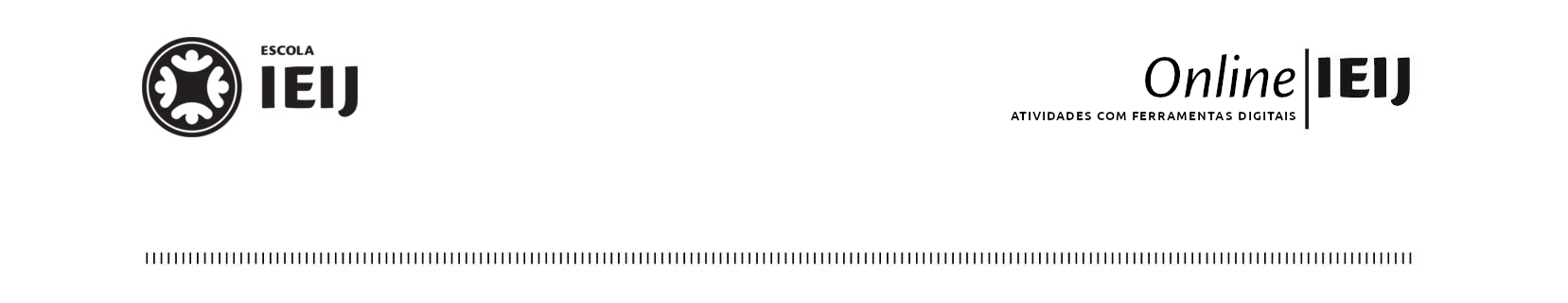 OUTONO, 2020.  LONDRINA, 26 DE  MARÇO.NOME: _________________________________________TURMA: 1º ANOHISTÓRIA I – MINHA HISTÓRIA – MINHA ORIGEM                                                       EM NOSSA HISTÓRIA EXISTEM MUITAS OUTRAS HISTÓRIAS. VAMOS  NOS CONHECER MELHOR.COMO É SUA FAMÍLIA?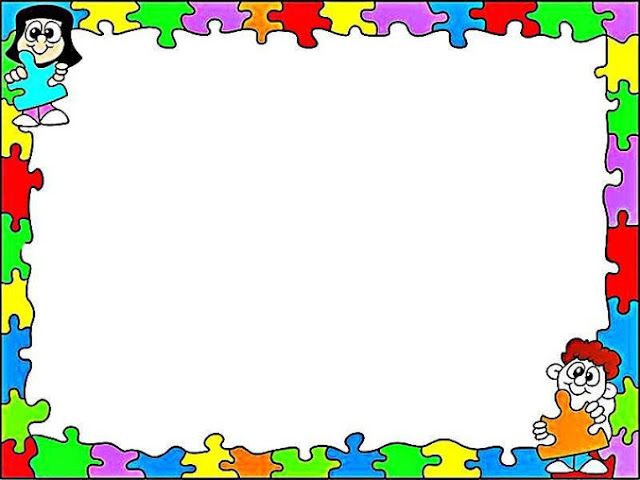 